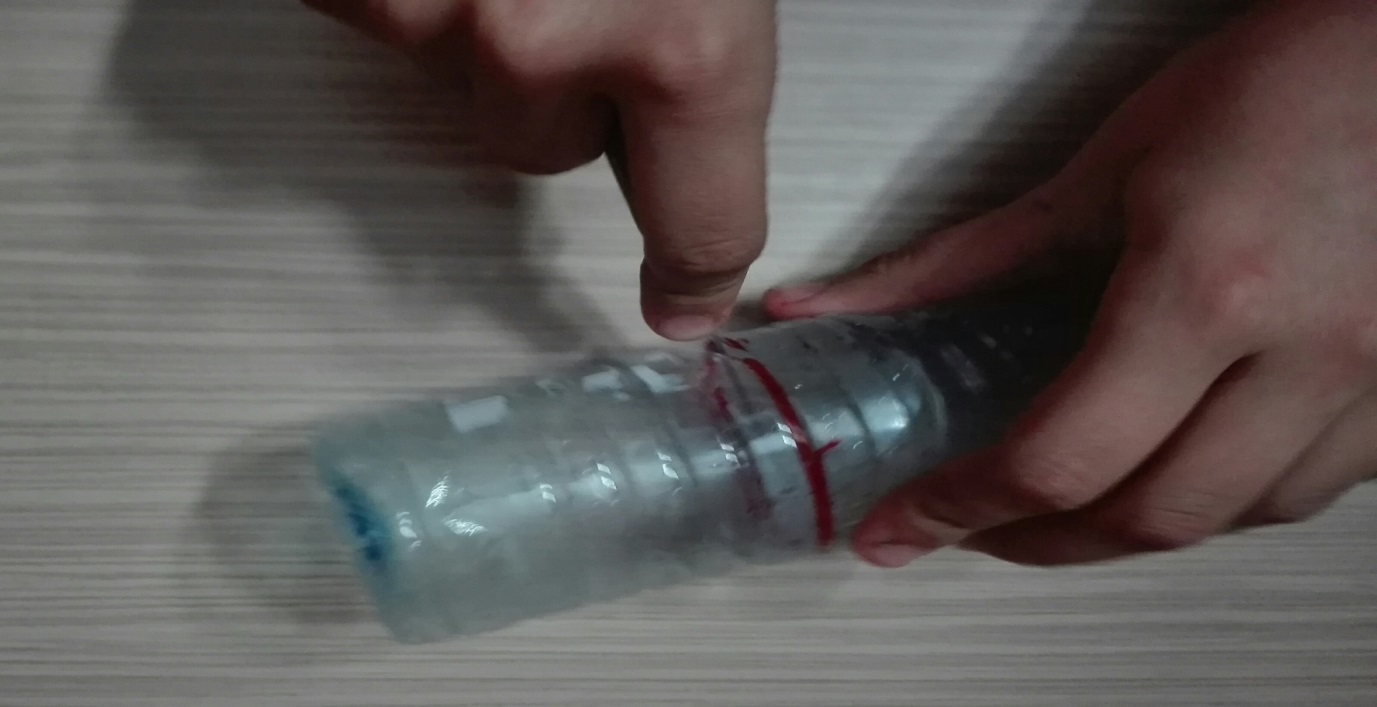 بخش دوم :سپس با چاقو بطری را میبریم .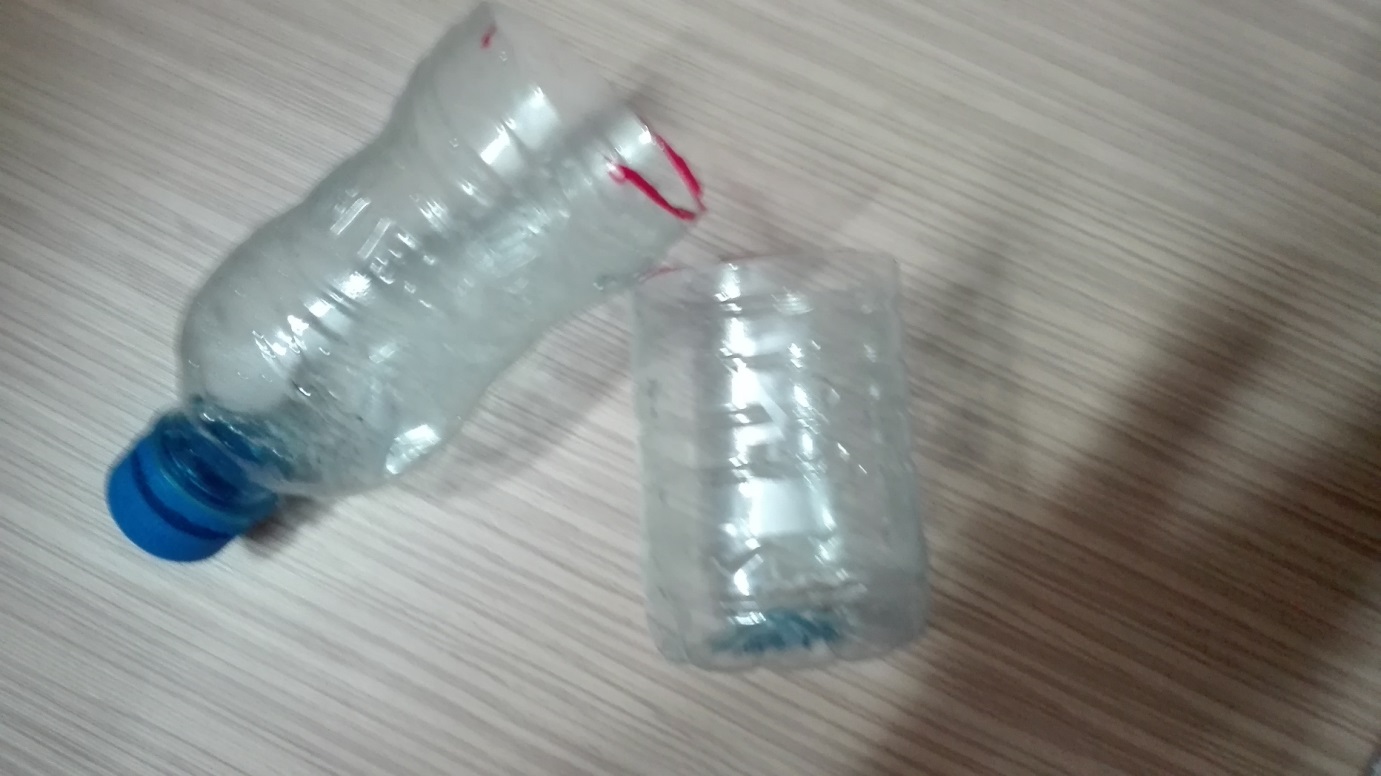 بطری ما آماده است.